DV Run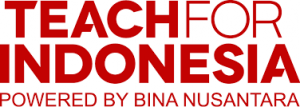 Nama : Philip UrbanusNIM : 2001559942Jurusan : Teknik Informatika dan MatematikaKegiatan acaranya adalah DV-Run yaitu penggalangan dana kepada anak jalanan serta mengajarkan kepada kita untuk  mencintai semua makhluk yang ada di dunia. Gerakan ini bertujuan untik menyalurkan keadilan kepada anak jalanan yang kurang mampu. Dengan adanya kegiatan sosial lari 5k yang diadakan di pasar seni ancol ini, bisa membuat kita lebih bersahabat dengan lingkungan dan dapat membantu orang-orang di sekitar kita . Acara ini diselenggarakan  pada Hari minggu 4 Desember 2016.Alasan ikut DV-Run :Ingin mencari pengalamanDiajak teman-temanPenggerakan aksi penggalangan dana socialRefressingmenggerakan aksi keadilan untuk cinta sesama manusiaPelajaran yang di dapatkan di acara tersebut bahwa kita harus bersyukur akan segala hal, karena hidup adalah anugreah dari Tuhan sehingga apapun yang terjadi pada kita syukurilah. Motivasi/Quote  yang saya dapat berikan adalah“Apabila kita mengalami kegagalan, bangunlah dan kmbali kepada Tuhan, lalu apabila kita berada di puncak kejayaan, tunduklah dan kembali lagi kepada Tuhan”By: Philip Urbanus